MEMORIU DE PREZENTAREDenumirea proiectului:Construire hal procesare, put forat si bazin vidanjabil in comuna Seleus, judetul AradTitular: Numele: S.C. QUALITY GREEN PLANT  S.R.L.Adresa postala: Comuna Seleus, Sat Seleus, nr. 215, judetul AradNr. telefon/fax, e-mail: 0752 124 541; qualitygreenplantsrl@gmail.com; Numele persoanelor de contact: Horga LuciaDescrierea caracteristicilor fizice ale intregului proiect:Un rezumat al proiectului:In  cadrul acestui proiect se propune: construirea unei hale de conditionare, procesare si depozitare cu regim de constructie P+E. Cladirea este formata dintr-o zona administrativa, una comerciala si o zona de procesare/depozitare. Aici se doreste procesarea petalelor de trandafiri si a fructelor (cirese si alune) precum si depozitarea in camera izoterma a productiei  totale, amenajarea unui magazin propriu pentru comercializarea produselor. Executarea unui put foraj care v-a asigura apa potabila a investitiei.Cai pietonale si auto pietruite.Achizitia de utilaje agricole (autoutilitara izoterma, linie sortare, masina pentru fiert dulceata, masina de dozat dulceata, masina de ambalat alune, curatator alune, bidoane depozitare dulceata).Descrierea procesului tehnologic:-Justificarea necesitatii proiectului:Investitiile in unitatile de procesare de la nivelul fermelor pomicole vor conduce la cresterea valorii adaugate a produselor agricole si crearii de locuri de munca in industria primara de fructe si in industria de procesare a fructelor, domeniu in care Romania are traditie si potential, dar care din cauza fragmentarii exploatatiilor agricole si investiilor reduse a inregistrat un declin important in ultimele doua decenii. Beneficiarul prin proiect propune investitii in toate componentele lantului alimentar integrat pentru productiile de trandafiri in linie de procesare pentru obtinerea dulcetii iar pentru alun si cires investitii in operatiuni tehnologice de sortare si ambalare. Valoarea investitiei: 799.000 EuroPerioada de implementare propusa: 36 luniPlanuri de situatie si de amplasament: Anexa 1 si 2 Descrierea caracteristicilor fizice ale intregului proiect, formele fizice ale proiectului: 	Pe terenul din localitatea Seleus, Cladirea este formata dintr-o zona administrativa, una comerciala si o zona de procesare/depozitare. Aici se doreste procesarea petalelor de trandafiri si a fructelor (cirese si alune) precum si depozitarea in camera izoterma a productiei  totale, amenajarea unui magazin propriu pentru comercializarea produselor.	Cladirea are forma dreptunghiulara cu o lungime de 35,55 m si latime de 20,50 m. Fundatiile vor fi de tip izolat sub stalpi. Imbinarea intre structura metalica si fundatii se va face cu suruburi de ancoraj. Stalpii si grinzile vor fi din profile laminate. Atat inchiderile verticale cat si acoperisul se vor realiza din panouri termoizolante. Compartimentarile interioare se vor realiza din gips-carton iar parodsela din beton elicopterizat. In unele incaperi se va placa cu gresie. Cladirea este impartita in 3 compartimente: conditionare/depozitare/procesare – 641,70 mp; magazin de vanzare – 110 mp si zona deservire personal – 107,60 mp. Cladirea se continua in partea vestica cu o copertina metalica, in consola, de 5x25,4 m.  	Pentru buna functionare a obiectivului s-au propus circulatii auto si pietonale avand urmatoarele suprafete: platforme pietruite pe suprafata de 1183 mp si parcaje pietruite pe suprafata de 146 mp.	Alimentarea cu apa se va realiza prin put forat.  Reteaua de distributie a apei va fi din polietilena de inalta densitate PE-HD si va avea diametrul de Dn 50 mm Pn 6 PE 80 pentru alimentarea cu apa a grupurilor sanitare (vezi Anexa 4 – Aviz de gospodarire a apelor nr. C 22/30.01.2019).	Apa menajera de la grupurile sanitare se va colecta intr-un bazin vidanjabil  avand volumul de 5-10 mc. 	Incalzirea spatiilro din zona de deservire, productie se realizeaza cu o centrala electrica de 35-45 kW. Incalzirea incaperilro se realizeaza cu radiatoare din otel. Instalatia de incalzire va functiona cu apa calda 60/800C. prepararea apei calde se face intr-un boiler cu acumulare, cu serpentine de capacitate 100 – 150 litri.Descrierea lucrarilor de demolare:Nu este cazulDescrierea amplasarii proiectului:Amplasamentul este situat in intravilanul comunei Seleus si este in suprafata de 859,20 mp. Este dispus pe axa nord-sud si se afla adiacent drumului judetean DJ 792 la 100 km fata de granita cu Ungaria, coordonate stereo 70: X - 247549, Y – 549327.Descrierea tuturor efectelor semnificative posibile asupra mediului ale proiectului:Protectia calitatii apelor:Sursele de poluanti pentru ape, locul de evacuare sau emisarul:In procesul de productie  se foloseste o cantitate mica de apa pentru spalarea utilajelor si a recipientelo de depozitare dulceata. Apa menajera de la grupurile sanitare si din productie se va colecta intr-un bazin  vidanjabil  avand volumul de 5-10 mc. Statiile si instalatiile de epurare sau de preepurare a apelor uzate prevazute:Nu este  cazulProtectia aerului:Sursele de poluanti pentru aer, poluanti, inclusiv surse de mirosuri:Nu este cazulInstalatiile pentru retinerea si dispersia poluantilor in atmosfera:Nu este cazulProtectia impotriva zgomotului si vibratiile:Sursele de zgomot si de vibratiiNu este cazulAmenajarile si dotarile pentru protectia impotriva zgomotului si vibratiilor:Nu este cazulProtectia impotriva radiatiilor:Sursele de radiatii:Nu este cazulAmenajarile si dotarile pentru protectia impotriva radiatiilor:Nu este cazulProtectia solului si a subsolului:Sursele de poluanti pentru sol, subsol ape freatice si de adancime:Nu este cazulLucrarile si dotarile pentru protectia solului si a subsolului:Nu este cazulProtecţia ecosistemelor terestre şi acvatice:identificarea arealelor sensibile ce pot fi afectate de proiect:Nu este cazullucrările, dotările şi măsurile pentru protecţia biodiversităţii, monumentelor naturii şi ariilor protejate:Nu este cazulProtecţia aşezărilor umane şi a altor obiective de interes public:identificarea obiectivelor de interes public, distanţa faţă de aşezările umane, respectiv faţă de monumente istorice şi de arhitectură, alte zone asupra cărora există instituit un regim de restricţie,  zone de interes tradiţional etc.Nu este cazullucrările, dotările şi măsurile pentru protecţia aşezărilor umane şi a obiectivelor protejate şi/sau de interes public:Nu este cazulGospodărirea deşeurilor generate pe amplasament:tipurile şi cantităţile de deşeuri de orice natură rezultate;modul de gospodărire a deşeurilor.Deseurile rezultate vor fi depozitate pe categorii si predate spre valorificare / eliminare operatorilor economici specializati cu care societatea va incheia contracte. Deseurile biodegradabile (coji de alun) se macina si se folosesc la replantare.Gospodarirea substantelor si preparatelor periculoase:Nu este cazulModul de gospodărire a substanțelor și preparatelor chimice periculoase și asigurarea condițiilor de protecție a factorilor de mediu și a sănătății populației:Nu este cazulPrevederi pentru monitorizarea mediului:Dotari si masuri prevazute pentru controlul emisiilor de poluanti in mediu:Nu este cazulJustificarea încadrării proiectului, după caz, în prevederile altor acte normative naţionale care transpun legislaţia comunitară (IPPC, SEVESO, COV, LCP, Directiva Cadru Apă, Directiva Cadru Aer, Directiva Cadru a Deşeurilor etc.)Nu este cazulLucrări necesare organizării de şantier:Amplasarea organizarii de santier in conformitate cu proiectul si avizele autoritatilor;Asigurarea cailor de acces; Delimitarea fizica a organizarii de santier;Lucrări de refacere a amplasamentului la finalizarea investiţiei, în caz de accidente şi/sau la încetarea activităţii, în măsura în care aceste informaţii sunt disponibile:Nu este cazulAnexe – piese desenate:Anexa 1 – Plan de situatieAnexa 2 – Plan de amplasamentAnexa 3 – Plan halaAnexa 4 – Aviz de gospodarire a apelor nr. C 22/30.01.2019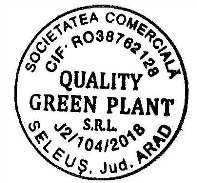 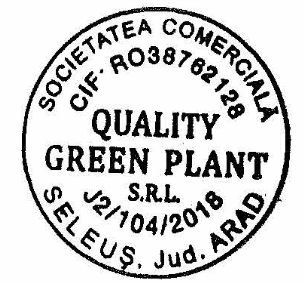 							S.C. QUALITY GREEN PLANT  S.R.L.Cod deseuDenumire deseuCantitate (tone/an)15 01 01ambalaje de hârtie şi cartonCantitati variabiabile15 01 02ambalaje de materiale plasticeCantitati variabiabile20 0301deşeuri municipale amestecate0,5 mc/luna